Särskild rapport enligt EIFS 2015:4 3 kap.Enligt 3 kap. i EIFS 2015:4 ska innehavare av nätkoncession för område eller linje rapportera uppgifter efter långvariga och omfattande elavbrott eller efter vissa allvarliga leveranssäkerhetsproblem. De uppgifter som ska redovisas enligt den här bilagan (bilaga 2) är uppgifter som redovisas gemensamt för redovisningsenheten till skillnad från de uppgifter som redovisas enligt bilaga 1 som är uppgifter för varje enskild drabbad anläggnings- eller gränspunkt.Dagens datum (ÅÅÅÅ-MM-DD):KontaktuppgifterAnge kontaktuppgifter till nätföretagets kontaktperson i ärendet.Typ av händelse (EIFS 2015:4, 3 kap 3 §)Vilken typ av händelse handlar rapporten om? Välj ett av nedanstående fyra alternativ:då fler än 1 000 anläggningspunkter eller fler än 10 procent av samtliga anläggningspunkter inom redovisningsenheten har haft avbrott längre än 24 timmardå fler än 50 000 anläggningspunkter har haft avbrott längre än 2 timmardå avbrottstiderna i Tabell 1 överskridits i de anläggnings- eller gränspunkter inom redovisningsenheten som föregående år hade en maxtimeffekt över två megawattpå begäran av EnergimarknadsinspektionenSärskild rapportering enligt EIFS 2015:4, 3 kap. 7 §Då fler än 1 000 anläggningspunkter eller fler än 10 procent av samtliga anläggningspunkter inom redovisningsenheten har haft avbrott längre än 24 timmar eller då fler än 50 000 anläggningspunkter har haft avbrott längre än 2 timmar ska uppgifter enligt nedan redovisas.Översiktlig beskrivning av de områden inom redovisningsenheten som drabbatsLedningssträckning och topografi inom det drabbade nätet med uppgift om ledningarna finns i landsbygd, går igenom skogsmark och så vidare.Komplettera gärna med en topografisk karta eller motsvarande.Beskriv vilken huvudsaklig nättyp som finns inom det drabbade områdetTill exempel luftledningar, kabelnät och så vidare.Beskriv de huvudsakliga avbrottsorsakerna under händelsenTill exempel vind, snö, is, trädpåfall, linbrott, säkringsbrott och så vidare.Beskriv felavhjälpningen med uppgifter om:Antalet anläggningspunkter med avbrott vid olika tidpunkter under avbrottsperiodenNär felavhjälpning startade på plats ochTillgänglig felavhjälpningsorganisation.Beskriv vilka förebyggande åtgärder som vidtagits:Genomförda och planerade vädersäkringsåtgärder inom det drabbade områdetAndra förebyggande och planerade åtgärderAvbrott som är längre än 24 timmarAnge anledning till att avbrott varat längre än 24 timmar om sådana förekommitSärskild rapportering enligt EIFS 2015:4, 3 kap. 8 §Då avbrottstiderna i Tabell 1 överskridits i de anläggnings- eller gränspunkter inom redovisningsenheten som föregående år hade en maxtimeffekt över två megawatt ska uppgifter enligt nedan redovisas.Tabell 1 (EIFS 2015:4 3 kap. 3 §,) gränsvärden för löpande rapportering av elavbrott i anslutnings- och gränspunkter med en överförd maxeffekt över två megawattFöljande uppgifter ska ingå i redovisningenEn beskrivning av orsaken till avbrottetEn översiktlig beskrivning av den drabbade anläggningenLämpligt kartmaterial och linjeschemaDen huvudsakliga orsaken till avbrottetKonsekvenser av feletBeskriv hur olika delar av det aktuella nätet drabbadesVilka omkopplingar var nödvändigaFanns möjligheter till reservmatningBeskrivning av felavhjälpningenBeskriv avbrottsperiodenAntalet strömlösa kunder vid olika tidpunkterHur upptäcktes feletVilka felavhjälpningsresurser fanns tillgängligaTidigare problem med anläggningenAnge om det inträffat allvarliga händelser i den aktuella anläggningen vid tidigare tillfällen och i så fall vilka dessa händelser varFörebyggande och planerade åtgärderAnge om åtgärder för att förebygga liknande fel tidigare genomförts eller planerats. Om förebyggande åtgärder genomförts ska dessa åtgärder redovisas.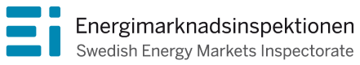 BILAGA BILAGA LastintervallAvbrottstid (timmar)Över 2 MW till och med 5 MW12Över 5 MW till och med 20 MW8Över 20 MW 2